Электрохимические ячейки МФС-95Электрохимические ячейки повышенной чувствительности тип МФС-95 предназначены для работы в составе газоанализаторов оксида углерода, применяющихся для мониторинга рабочей зоны предприятий.Основные технические данные и характеристикиЧувствительность   150 ±45 нА/ppmДиапазон измеряемых концентраций   0—100 ppmВеличина "шума"   <0.1 ppmНелинейность выходного сигнала   <5 %Время выхода на показания (T 0.9)   <40 cВеличина фонового сигнала   -1—5 ppmРабочий диапазон температур   -20 - +50 °CИзменение фонового сигнала (+20 - +40 °С)   <5ppmДиапазон рабочих давлений   нормальное ±10 %Изменение выходного сигнала за 1мес   <1 %Гарантийный срок службы   2 годаСрок службы   не менее 3 летПотенциал измерительного электрода   0,0 ВЕмкость фильтра для поглощения «мешающих» газов   150 000 ppm * чОбщий вид ячейки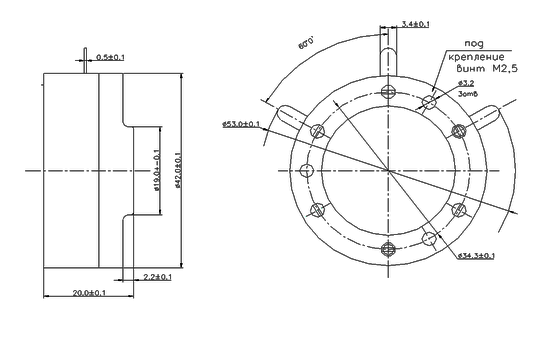 Таблица перекрестной чувствительностиТаблица перекрестной чувствительностиТаблица перекрестной чувствительностиТаблица перекрестной чувствительностиТаблица перекрестной чувствительностиТаблица перекрестной чувствительностиТаблица перекрестной чувствительностиГаз, 100ppmCOSO2NO2H2SH2CH4Сигнал, ppm100000<405 (при концентрации СН4 - 100 %)